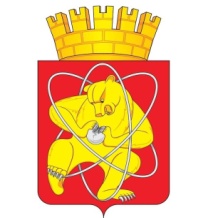 Городской округ «Закрытое административно – территориальное образование  Железногорск Красноярского края»АДМИНИСТРАЦИЯ ЗАТО г. ЖЕЛЕЗНОГОРСКПОСТАНОВЛЕНИЕ       13.05.2024                                                                                                    № 733г. ЖелезногорскО внесении изменений в постановление Администрации ЗАТО г. Железногорск  от 25.04.2024  № 671  «Об окончании отопительного периода на территории ЗАТО Железногорск»Руководствуясь статьей 36 Устава муниципального образования «Закрытое административно-территориальное образование Железногорск Красноярского края», постановлением Правительства Российской Федерации от 06.05.2011  № 354 «О предоставлении коммунальных услуг собственниками и пользователям помещений в многоквартирных домах и жилых домов», учитывая, что исполнитель заканчивает отопительный период в сроки, установленные уполномоченным органом, с учетом прогноза на май 2024 годаПОСТАНОВЛЯЮ:1. Внести изменения в постановление Администрации ЗАТО г. Железногорск  от 25.04.2024  № 671  «Об окончании отопительного периода на территории ЗАТО Железногорск»:1.1 Пункт 1 изложить в новой редакции:«1. Определить 13.05.2024 датой окончания отопительного периода на территории  ЗАТО Железногорск.».1.2. Пункт 2 постановления изложить в новой редакции: «2. Приступить с 13.05.2024 к отключению отопительных систем объектов на территории ЗАТО Железногорск.».2. Отделу управления проектами и документационного, организационного обеспечения деятельности Администрации ЗАТО 
г. Железногорск (В.Г. Винокурова) довести до сведения населения настоящее постановление через газету «Город и горожане».3. Отделу общественных связей Администрации ЗАТО г. Железногорск (И.С. Архипова) разместить настоящее постановление на официальном сайте Администрации ЗАТО г. Железногорск в информационно - телекоммуникационной сети «Интернет».4. Контроль над выполнением настоящего постановления возложить на первого заместителя Главы ЗАТО г. Железногорск по жилищно-коммунальному хозяйству Р.И. Вычужанина. 5. Настоящее постановление вступает в силу после его официального опубликования и распространяется на правоотношения, возникшие с 13.05.2024.Глава ЗАТО г. Железногорск                                                         Д.М. Чернятин